Sunday Service RegistrationYou MUST register each week for Sunday Services. You may do so by emailing sjtetopsail@nfld.net or by calling the parish office @ 834-2336, before noon on Thursdays.  If there is no answer, please leave a message.   The maximum number of people that can attend a service is 100, which includes the clergy, choir and volunteers.  We suggest that you register as early as possible. Masks must be worn by all people at all times and may only be removed to receive the Eucharist.****SentenceOur Saviour Jesus Christ has abolished death, and brought life and immortality to light through the gospel.  CollectAlmighty God, you have taught us through your Son that love fulfils the law. May we love you with all our heart, all our soul, all our mind, and all our strength, and may we love ourneighbour as ourselves; through Jesus Christ our Lord, who lives and reigns with you and the Holy Spirit, one God, now and for ever. Amen.Prayer over the GiftsGod of wisdom, receive all we offer you this day. Enrich our lives with the gifts of your Spirit, that we may follow the way of our Lord Jesus Christ, and serve one another in freedom. We ask this in his name. Amen.Prayer after CommunionGod of power, we are nourished by the riches of your grace. Raise us to new life in your Son Jesus Christ and fit us for his eternal kingdom, that all the world may call him Lord. We ask this in his name. AmenReadings:1st Reading:	2 Samuel 1.1, 17–27	Psalm:	130	Refrain:  The Lord shall redeem us from all our sins.Reading:  	2 Corinthians 8.7–15Holy Gospel: 	Mark 5.21–43Welcome to theParish of St. John the EvangelistConception Bay South, NLJune 27, 2021www.stjohntheevangelistnl.comFacebook: SJTE Topsail Office email:  sjtetopsail@nfld.net Office phone number: (709) 834-2336Address:  P.O. Box 13033, CBS, NL, A1W 2K1E-transfer:  sjtetopsail@nfld.netPriest-in-Charge Email: jotienoel@gmail.com Rector’s Cell: (709) 325-2366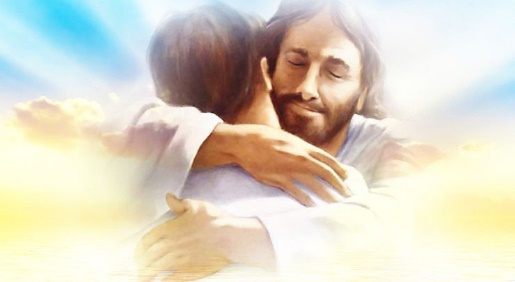 The Bulletin is given to the Glory of God and in Loving Memory of:Calvin SmithWho would have celebrated his 89th Birthday todayByClemmie Smith Our Parish Mission Statement We believe in nurturing a community of faith dedicated to inclusion, support and sharing the story of God's love with all people regardless of the stage of their spiritual journey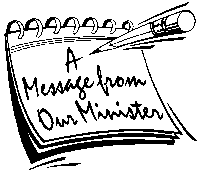 A Girl Restored to Life and a Woman HealedWhen Jesus had crossed again in the boat to the other side, a great crowd gathered around him; and he was by the sea.  Then one of the leaders of the synagogue named Jairus came and, when he saw him, fell at his feet and begged him repeatedly, “My little daughter is at the point of death. Come and lay your hands on her, so that she may be made well, and live.”  So he went with him. (Mark 5: 21-24)So when this desperate father presses in upon Jesus, when this poor, harried woman reaches toward Jesus, he responds by offering them new life, hope, a future. He does not say some magical incantation over their problem. He does not use some esoteric technique. He just shows up at the man’s house, he just allows the woman to touch the hem of his garment. But it is enough. Wherever, in some situation of death and defeat, Jesus shows up, there is resurrection.That is the promise of the gospel for you. True, Jesus did not raise every dying person. He did not heal everyone who was sick. Yet there is something about Jesus that is everlasting life. In him was life, and light, and it was for all. It is for you.  I do not know, this summer morning, where there is a shadow in your life. I do not know what dead end, what situation of enslavement you are dealing with. I do know that Jesus is the Lord of Life, that he is master, even over death. Therein is your hope.Tri-Diocesan IntercessionsParish of Labrador West	Rector -	The Rev. Robert McLeanParish of Lake MelvillePriest-in-Charge -	The Rev. Nellie ThomasPeople who are sick who have asked us to pray for themSalem, Michael C., Randy S., Eleanor M., Fred T., Violet B., Glen B.*****A donation has been given to the Glory of God and in Loving Memory of Gladys Knight by Anne & John Foley & Douglas & Judith Mugford****Reader’s welcome!If you would like to read a lesson, please check with the registrar to sign the list at the back of the Church.Please note the Parish Office will be closed on Thursday, July 1st for the Canada Day holiday.Please register for Sunday, July 4th service by Wednesday, June 30th.Thank you! Commemoration of the Faithful DepartedOn Wednesday, July 21, at 7:00 p.m. we will host an online service on our Parish Facebook page, a Commemoration of the Faithful Departed. In keeping with All Souls, you may have your departed loved one’s name remembered by adding their name to the list. Before worship on Sunday, you may drop off your donation and the name of your departed loved(s) as you check in with the Registrar or contact the Church Office by phone or email.This is an online service only.  Annual LeaveThis summer Madonna plans to be on vacation for the month of July, Reverend Jotie for the month of August and September 20-27. Summer Office Hours Our Summer Office hours will be starting on Monday, July 5th.  The hours will be Monday to Thursday from 9:00 a.m. to 12:00 noon. We will resume regular office hours (Monday to Thursday from 8:00 a.m. to 1:00 p.m.) on Tuesday, September 7th.  Flower Service in SeptemberAt a recent Vestry Meeting the possibility of an in-person Flower Service in our Cemetery in July was considered. Given the Health and Safety Guidelines from the Diocese for such worship and the recommendation of the Diocese that we not have an in-person Flower Service this summer, the Vestry has decided to schedule an in-person Flower Service on Sunday, September 19h, at 3:00 p.m. Our collective wisdom is that by September we may have more opportunity to safely meet outside for worship in our Cemetery. Our preference is for an in-person Flower Service in the Cemetery, rather than a virtual one. As the date approaches, we will inform you of any necessary changes.  Registration may be required.